Χαλάνδρι, 29/1/2019 Αρ. Πρωτ.24ΕΛΛΗΝΙΚΗ ΔΗΜΟΚΡΑΤΙΑΥΠΟΥΡΓΕΙΟ ΠΑΙΔΕΙΑΣ, ΕΡΕΥΝΑΣ ΚΑΙ ΘΡΗΣΚΕΥΜΑΤΩΝΠΕΡΙΦΕΡΕΙΑΚΗ ΔΙΕΥΘΥΝΣΗ ΠΡΩΤΟΒΑΘΜΙΑΣΚΑΙ ΔΕΥΤΕΡΟΒΑΘΜΙΑΣ ΕΚΠΑΙΔΕΥΣΗΣ ΑΤΤΙΚΗΣΔΙΕΥΘΥΝΣΗ ΔΕΥΤΕΡΟΒΑΘΜΙΑΣ ΕΚΠΑΙΔΕΥΣΗΣΒ΄ ΑΘΗΝΑΣ 4ο ΓΕΛ ΧαλανδρίουΕθνικής Αντιστάσεως 45 & Λευκάδος15231 ΧαλάνδριΤηλ. 210. 6724120Fax: 2106724129e-mail: mail@4lyk-chalandr.att.sch.gr ΘΕΜΑ: ΘΕΜΑ: «Πρόσκληση εκδήλωσης ενδιαφέροντος και κατάθεσης οικονομικής προσφοράς για την  πραγματοποίηση  τετραήμερης  εκπαιδευτικής  εκδρομής της Α΄ και Β΄  Λυκείου στην Καστοριά στο πλαίσιο του αναλυτικού προγράμματος». Παρακαλούμε να μας στείλετε κλειστή προσφορά σε έντυπη  μορφή και όχι με email ή fax έως και την Δευτέρα  04/02/2019 και ώρα 12.00 για την διοργάνωση 4ημερης εκδρομής των μαθητών της Α΄ και Β΄ τάξης του  σχολείου μας στην  ΚΑΣΤΟΡΙΑ σύμφωνα με τα προβλεπόμενα στην Υ.Α. 33120/ΓΔ4/2017 (ΦΕΚ 681/6-3-2017 , Τ.Β.) και σύμφωνα με τα ακόλουθα:●     Ημερομηνία εκδρομής: 04/04/2019 έως και 07/04/2019.         Διανυκτερεύσεις στην Καστοριά τρεις (03): (04,05,06 /04/2019)●   Αριθμός μαθητών: 120 (62 Α΄ τάξης και 58 Β΄ τάξης)●    Συνοδοί καθηγητές: 08 ( 04 Α΄ τάξης και 04 Β΄ τάξης)                          Επιπλέον η προσφορά πρέπει να περιλαμβάνει τα παρακάτω:Διαμονή σε ξενοδοχείο (3 διανυκτερεύσεις) κατηγορίας  4* στην πόλη της Καστοριάς). Δωμάτια κατά βάση τρίκλινα για τους μαθητές και μονόκλινα για τους καθηγητές. Με την προσφορά να αποσταλεί υποχρεωτικά το όνομα του ξενοδοχείου και να επισυναφθεί φωτογραφικό και άλλο πληροφοριακό υλικό.  Θα ερευνηθεί η διαθεσιμότητα  των δωματίων κατά την αξιολόγηση των προσφορών .  Διατροφή: τρία  (03) πρωινά (αμερικάνικου τύπου)  και τρία (03) δείπνα όλα εντός του ξενοδοχείου σε πλούσιο και απεριόριστο μπουφέ.  Μεταφορικό μέσο: Τουριστικό λεωφορείο (πούλμαν) σύγχρονων προδιαγραφών, που να πληροί  τις προδιαγραφές ασφαλούς μετακίνησης των μαθητών (βάσει της κείμενης σχετικής νομοθεσίας), κλιματιζόμενο με έμπειρους οδηγούς στην αποκλειστική διάθεση του σχολείου για την πραγματοποίηση του προγράμματος της εκδρομής.  Ξενάγηση με επίσημο ξεναγό στα αναφερόμενα στο πρόγραμμα μουσεία και αρχαιολογικούς χώρους. Ασφάλιση αστικής και ταξιδιωτικής ευθύνης οργανωτή της εκδρομής.Ασφάλιση ιατροφαρμακευτικής περίθαλψης σε περίπτωση ατυχήματος ή ασθένειας. Παρουσία έμπειρου ιατρού κατά τη διάρκεια της παραμονής μας στο ξενοδοχείο. Αυτοκίνητο στη διάθεσή μας σε περίπτωση έκτακτης ανάγκης.Υπεύθυνος του πρακτορείου να συμμετέχει στην εκδρομή. Τρόπος πληρωμής: Την ημερομηνία υπογραφής της σύμβασης (ιδιωτικό συμφωνητικό) θα καταβληθεί ως προκαταβολή το 25% του συνολικού ποσού, το υπόλοιπο ποσό έως το 75% του συνολικού πόσου θα καταβληθεί πριν την αναχώρηση. Η τελευταία δόση του υπόλοιπου πόσου  25%  θα καταβληθεί αμέσως μετά την επιστροφή και σε συνάρτηση με την καλή εκτέλεση της εκδρομής, ως ποινική ρήτρα.Κατάθεση υπεύθυνης δήλωσης από το πρακτορείο ότι διαθέτει βεβαίωση συνδρομής των νόμιμων προϋποθέσεων λειτουργίας τουριστικού  γραφείου σε ισχύ. Κατάθεση προσφοράς στην οποία θα αναφέρεται η τιμή ανά μαθητή συμπεριλαμβανομένου του Φ.Π.Α Τελική τιμή οργανωμένου ταξιδιού συμπεριλαμβανομένου του Φ.Π.Α.Βεβαίωση για την ασφαλή μετακίνηση των μαθητών.Υπεύθυνη δήλωση ότι το τουριστικό γραφείο αποδέχεται αλλαγή, κατόπιν συμφωνίας, της προβλεπόμενης ημερομηνίας  πραγματοποίησης της εκδρομής καθώς και επιστροφής όλων των χρημάτων στην περίπτωση μη πραγματοποίησης της εκδρομής λόγω ανωτέρας βίας (π.χ. φυσικές καταστροφές, εκλογές, κ.λ.π.) ή μη έγκρισης της εκδρομής. Οι προσφορές που δεν θα έχουν τα απαραίτητα δικαιολογητικά θα αποκλειστούν.Όλες οι προσφορές θα ανοιχτούν και θα αξιολογηθούν από την αρμόδια επιτροπή του σχολείου, όπως προβλέπεται από τις κείμενες διατάξεις. Το ταξιδιωτικό γραφείο που θα επιλεγεί για τη διοργάνωση της εκδρομής θα ειδοποιηθεί τηλεφωνικά  αμέσως μετά τη σύνταξη του σχετικού πρακτικού.  Υποβολή ένστασης, από τους έχοντες έννομο συμφέρον, μπορεί να γίνει εντός τριών (3) ημερών από τη ανάρτηση του πρακτικού επιλογής στην ιστοσελίδα του Σχολείου.                      Άνοιγμα προσφορών Δευτέρα  04-02-2019  και ώρα 12.40.                                                                                                   H Δ/ντρια                                                                                                       Αγγελική Σταματούρου        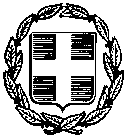 